Warden Monthly Report                                                               STEYNING, BRAMBER AND UPPER BEEDINGAPRIL 2024ASB crimeSteyningWe were made aware of a ball bearing being fired at a parked car and damaging the window. This was in a private car park along the back of the High Street. We advised that the incident be reported to the police to log the criminal damage. We have been carrying out patrols in the area around the time that the incident occurred as a visual deterrent.Received a call from a resident in the Penlands Area relating to cold callers, credentials checked.We have had several reports of electric scooters being used around Steyning. We have advised these incidents to be reported to the police. While on patrol we have noticed a sudden increase and have also passed on the names of people that we recognise using electric scooters to the Police Community Support Officer (PCSO).A resident informed us of two people that they believe to be involved in drug dealing. This information was passed onto the PCSO.Words of advice given to 3 young people with electric scooters (Not riding them at the time) on the MPF. Advised that the Police are able to seize the bikes if they will be caught riding them on public Land/Highways.BramberNothing to reportUpper BeedingWe were contacted by the manager of Nisa regarding suspicious activity in their shop a group of people trying to buy a large amount of alcohol with a card that was declined. We gave the details so that manager could sign up to DISC, which is a new online system specially for shops so that theft and antisocial behaviour can be reported more easily to the police. Information can also be shared with other local shops that are signed up to the system as a preventative measure.We were made aware of damage caused to the gate at the play park in Upper Beeding. We carried out patrols of the area but have not come across anyone misusing the park. We will continue to keep an eye out for anyone that shouldn’t be in there.Updates from MarchWe have contacted the daughter of the vulnerable resident that is acting anti-socially towards their neighbours.  Support is in place, we have offered to meet to introduce ourselves and to talk through the problems. We are also in contact with the Housing Manager overseeing the property.We have not been informed of any more number plates that have been stolen.Further damage has been caused on one of the gates at Adur Valley Court. A report has been submitted to the police and we have given advice on target hardening the area to deter the behaviour or identify the person responsible. We will continue to include this area on our patrols.There has been an ongoing issue re the bins at the back of Gris Et Blanc and the Opticians. Allegedly residents nearby are using these bins causing them to overflow. We have sent letters to flats nearby asking people not to use these bins as its beginning to cause an environmental issue. Parking/vehiclesSteyningWe signposted a resident to report to Operation Crackdown for speeding vehicles going up Bostal Road and made the PCSO aware of what appears to be motorbikes racing up the road on a regular occurrence.Parking Alerts issued for a car parked on the pavement blocking access to the drop kerb (Church Lane) and for a car parked on the junction of Dog Lane and High Street/Bramber Road.Bramber and Upper BeedingNothing to report.Fly tipping/littering/graffitiSteyningWe removed and reported an empty/used cannabis bag from the junction of Reads Walk and Shooting Field.Fly Tipping reported, Steyning BostalBramberFly tipping was reported at two sites along Titch Hill.Upper BeedingGraffiti on the bus stop on the High Street was reported and quickly cleared.Community engagement/events/meetingsWe held our monthly board game café. We had a good number of attendees despite having a few apologies for the Easter holidays. Three police officers visited the café and engaged with the people that attended. We also had a vulnerable member of the public speak to us who presented as homeless and had nowhere to stay that night. We made many enquiries with Horsham District Council and Horsham, Worthing and Brighton based charities to try and get him support. He had also lost his phone and card the day before so was unable to pay for a hotel or food. The police officers helped us in trying to locate his lost items, but unfortunately, we were unable to do so. We gave him an emergency pack of food and a foil blanket in case he did have to sleep outside overnight. We signposted him to Worthing Council as he had a local connection there and may be able to get housing support.SteyningWe attended the farmer’s market. Lots of attendees spoke with us about our role, to enquire about upcoming events or to report issues they had come across.We hosted the bi-weekly social club at Dingemans, and we also visited the Abbey Road Open Day to show our support.Bramber and Upper BeedingNothing to report.Patrols (foot/visible and car)SteyningHigh StreetBus ShelterMPFFletchers CroftBramberBramber Castle and nearby footpath/train line signsBotolph’s ChurchUpper BeedingSmugglers LanePlaying fieldSmall dole skate parkBeeding Hill/Truleigh HillAdur Valley CourtOlder, vulnerable people and youthSteyningLast month we were made aware of a vulnerable resident acting anti-socially towards their neighbours. We have now spoken with their family members and are arranging a visit so that we can introduce ourselves, our role and to discuss the unwanted behaviour.The Youth Worker for the Steyning Downland Scheme invited us to speak at an event she had organised with the Police Cadets that had travelled down from Horsham. We delivered an interactive session on vandalism and littering and asked for their input on how to manage sites that face these issues.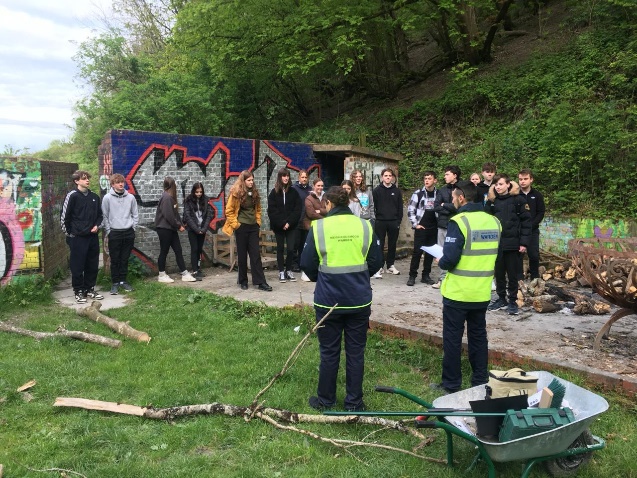 BramberNothing to report.Upper BeedingA social prescriber from Henfield contacted us regarding a vulnerable person that needed advice on a large amount of cash that had gone missing. We visited the resident and gave advice, we will be visiting again to check on their welfare.Dog related issuesSteyningWe were contacted regarding a resident that had found a lost dog. Fortunately, they were able to reunite the dog with the owner.While on patrol along the footpath between the primary school and Reads Walk we saw a dog walker not pick up after their dog. We caught up with them and asked them to pick it up which they did.A resident contacted regarding an out-of-control dog (Great Dane) The resident was approached by the dog whilst running and felt very intimidated, she asked the owner to put the dog on the lead and was subsequently verbally abused by the owner. We advised t report to the Police so there is a record, we took a description of the dog and owner to keep an eye out whilst patrolling.Bramber and Upper BeedingNothing to report.CyclingNothing to report.Parish specific/otherSteyningWe are attending the Vintage Revival.BramberNothing to report.Upper BeedingNothing to report.Hi vis Patrol hours TOTAL: 81ASB incidents TOTAL:ASB incidents TOTAL:55Foot - Steyning/Bramber/Upper Beeding47NoiseNoise00Vehicle - Steyning/Bramber/Upper Beeding34Neighbours Neighbours 00Notices/warnings TOTAL:4Driving/vehiclesDriving/vehicles55Verbal warning0BicyclesBicycles00Parking alert4AlcoholAlcohol00Yellow card warning (ASB)0Community Protection Warning/Notice0Fixed Penalty Notice0Clear up/disposal reports TOTAL:Clear up/disposal reports TOTAL:88Reports into Police TOTAL:8Fly tipping / flypostingFly tipping / flyposting22Phone (including 101 and 999)0GraffitiGraffiti11Online2Dog foulingDog fouling11Intelligence report0LitterLitter22Verbal6Drug litterDrug litter11E-CINS (multi-agency reporting)0HazardsHazards11Media Reports TOTAL:4Press release/Community magazines1Social media posts33Community events attendedCommunity events attended3Admin, Training, Meetings & Events5555School contactSchool contact2Vulnerable people welfare checks55Youth engagementYouth engagement15Signposting88Reports to DVLAReports to DVLA0Safeguarding referral00Reports to Operation CrackdownReports to Operation Crackdown0